Москва - Тула22.02.2023-26.02.2023 (3 дня/2 ночи)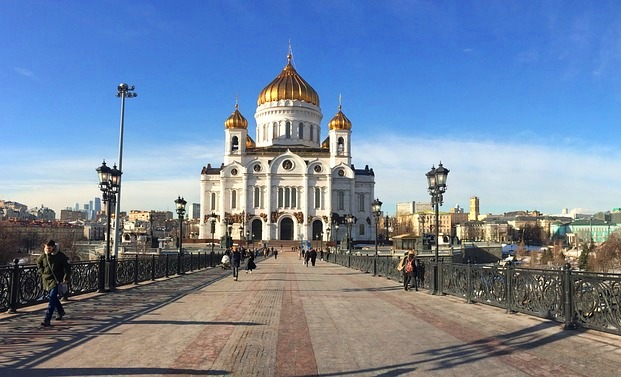 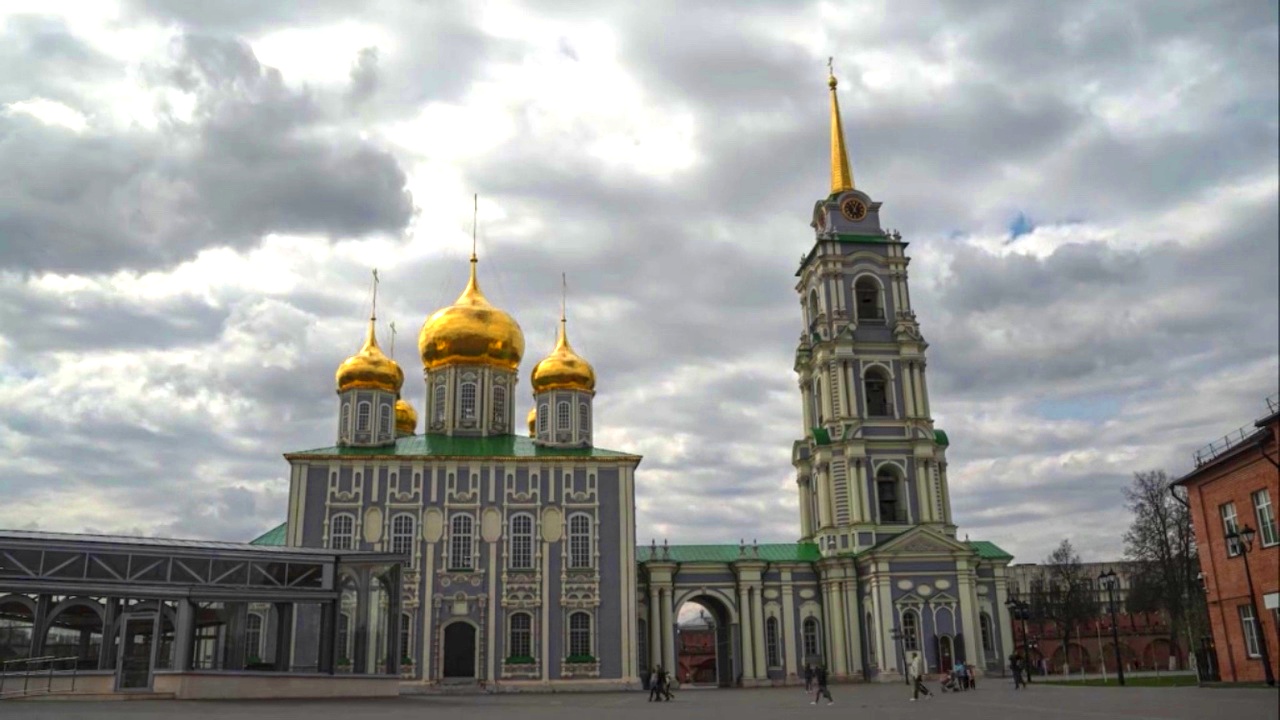 22.02.2023 г.Выезд из Белгорода. 23.02.2023 г.Прибытие в Москву. Завтрак в кафе города. Обзорная экскурсия по Москве. Осмотр Красной площади и Александровского сада, Воробьевых гор, Поклонной горы и Триумфальной арки, Москва - Сити. Посещение Храма Христа Спасителя – крупнейшего храма в России.  Храм Христа Спасителя в Москве был построен как храм-памятник, посвященный Отечественной войне 1812 года. В храме находятся чудотворные образы Владимирской Божией Матери и Смоленской - Устюженской Божией Матери.Размещение в гостинице.Свободное время. 24.02.2023 г.Завтрак в гостинице («шведский стол»). Свободный день25.02.2023 г.
Завтрак в гостинице («шведский стол»). Переезд в Тулу. Обзорная экскурсия по Туле с осмотром памятников Демидову, Петру I, Рудневу, улицы Миллионной, Тульского губернского правления, дома дворянского собрания, памятника Толстому, Площади Победы.Посещение тульского Кремля и его храмов - Успенского собора, храма Сергия Радонежского.Экскурсия в Музей Оружия – удивительное путешествие в мир боевого, охотничьего, спортивного оружия отечественного и зарубежного производства. Свободное время. Окончание программы. Отправление в Белгород. 26.02.2023 г.   Прибытие в Белгород.Стоимость: взрослый – 10 500 р.    Школьники, студенты – 9 500 р.В стоимость входит: проезд автобусом, проживание в гостинице «Турист», питание (3 завтрака), входные билеты по программе, экскурсионное обслуживание, сопровождение гида.                              Хочешь классно отдохнуть - отправляйся с нами в путь!!!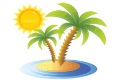 ООО  «Турцентр-ЭКСПО»                                        г. Белгород, ул. Щорса, 64 а,  III этаж                                                                                                            Остановка ТРЦ «Сити Молл Белгородский»www.turcentr31.ru                             т./ф: (4722) 28-90-40;  тел: (4722) 28-90-45;    +7-951-769-21-41